Chemistry 12                                                       Mr. MarquesCourse Outline                                                                                marques_j@surreyschools.caWelcome to Chemistry 12. Below is the outlined how the class will be structured, the topics we will be covering, some general expectations and how you will be evaluated. Please read this over and share the information with your parents or guardians. If you have any questions please ask.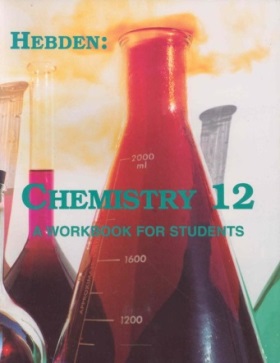 Chemistry 12 units:I – KineticsII – EquilibriumIII – SolubilityIV – Acids and Bases (breaks up into 2 parts)V – Electrochemistry Classroom Expectations:BE PROMPT: Please be in the classroom and seated by the bell.BE PREPARED: Come to class ready to learn.(Pen, Calculator, Textbook, Data Booklet)BE PRODUCTIVE: Make every effort to complete the assigned work in class.BE RESPECTFUL: The classroom is a learning environment and you are here to learn.Music players are fineWork through your work packages each class.  Trust me, if you don’t, you will get behind quick and it will not get better from there.Catch up on all missed work due to an absence. I will not chase you.MaterialsPencils, ruler, eraser, highlighter and your textbook2 inch binder (at least!!)Scientific calculator (a MUST HAVE!!!). GRAPHING calculators ARE NOT allowed.Chemistry 12 Workbook (Hebden)Data bookletEvaluationThe term grade for Chemistry 12 will be calculated as follows:Term mark consists of 80% in class work and a 20% in class final.                          Term marks will be based on the following guidelines:A: 86% - 100% B: 73% - 85% C+: 67% - 72% C: 60% - 66% I/C-: 50% - 59% F: 0 – 49%I Letter Grade or “I Report”An “I” letter grade and “I Report” (communicated in WRITING, BY PHONE OR E-MAIL) indicates that a student is having difficulty meeting the learning outcomes of this course and is at risk of, or is currently failing the course. Please note that an “I” letter grade can be assigned even when a student is passing the course, but is “at risk” of failing the course at semesters end (i.e. borderline achievement of less than 60%).Absent or Late:If you are absent or late for class, it is YOUR responsibility to obtain any work or notes that have been missed. This needs to be done ASAP. Please do not come back to school from an absence and tell me you don’t know what is going on. It is YOUR responsibility to find out by asking or emailing me to arrange getting missed work.Quizzes:You can expect a quiz after every second lesson. Quizzes will be based on the homework/class work from the two previous lessons. It is very important to complete all of homework and ask for help before you come to class.Missed Test or Quiz:Missed Quizzes or Tests: Unless you have a note for an absence or a communication from a parent, I will assume you have skipped and you will receive a zero until I hear otherwiseYour lowest test will be replaced by your final test if it is higher.  Keep in mind, don’t plan to fail a test and this to save you as the course gets more difficult as you go along.  The final test is cumulative therefore expect a lower test result compared to your class average. Extra help:If you have problems with homework, assignments or the course content please do not hesitate to ask me for help. I’m available every day before and after school and by email.The chemistry 12 course is a challenging one. It is imperative that students keep up with their homework and assignments. In order to be successful in this course, a student needs to be focus and diligent about their homework and study habits. I’m always willing to help so please do not hesitate to ask.Scholarships and University Prerequisites:One of the most common experiences I have teaching this course is towards the end students are preparing their transcripts for university or for a scholarship……..the negotiating begins.  Students ask me what they can do to increase their mark? Students tell me they need a certain mark to get a scholarship or get into university and can I round them up or bump them up a few %?The answer is the same for both.  You are the ultimate driver of your mark in this course.  If you want an A or B, you must make sure your work ethic matches it.  Is your main focus practicing what you have just learned or your phone?  Are you socializing all class or are you summarizing all the information in the unit before your unit test?  The good answer is you are in control!!!Contact Info:If you need to contact me outside of school hours please feel free to e-mail me atmarques_j@surreyschools.caTests……………………………………………..70%     (There are 6 unit tests……….NO REDO’s!!!!!!)Quizzes………………………………………….20%Labs…………………………………………..…10%